Муниципальное казенное дошкольное образовательное учреждение детский сад «Елочка» п. Красногорьевский Отчет о проведенных мероприятиях по ПДД в учебном 2018-2019 году.                 В МКДОУ детский сад «Елочка» п. Красногорьевский большое внимание уделяется обучению детей правилам дорожного движения. Основными задачами обучения являются:Совершенствование работы ДОУ и семьи по изучению правил безопасности движения;Знакомство детей с правилами этичного и безопасного поведения на улице, в транспорте;Формирование умений самостоятельно пользоваться полученными знаниями, правильно вести себя в экстремальных ситуациях.Цель работы:Развивать умение безопасного поведения на улице, быть внимательным на дорогах и беречь свою жизнь и здоровье.Разработан и утвержден перспективный план мероприятий по профилактике ПДД в ДОУ на 2018-2019 уч. год.Организованна РППС в каждой группе по обучению правилам дорожного движения.Оформлены уголки «Безопасности» в каждой возрастной группе.В течении года детский сад находился на карантине с 29 октября по 28 марта. 60% детей переболело ветряной оспой. Поэтому запланированные мероприятия с родителями, экскурсии не проводились.  На 2019 -2020 учебный год ставим следующие задачи:  Продолжить работу по профилактике  ПДД  Увеличить кол-во мероприятий в игровой форме и включить их в годовой план.  Обновлять информационными материалами уголок безопасности.  Обновить дорожные знаки наглядные и переносные, нагрудные  Приобрести атрибуты к сюжетно-ролевым играм: жезл, свистки, фуражки.Провести акции с детьми по профилактике ПДД.Организовать встречи с работниками дорожной службы.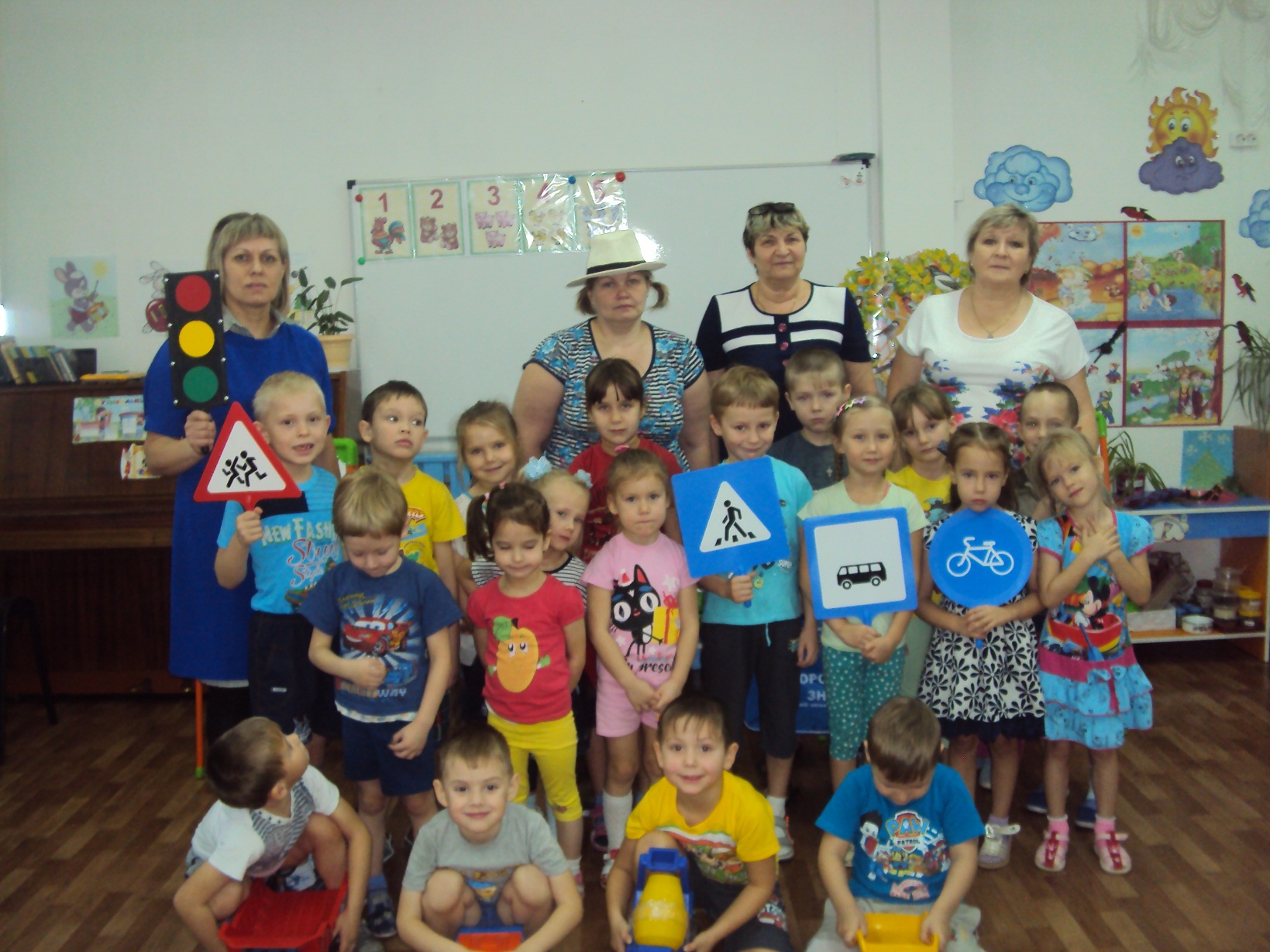 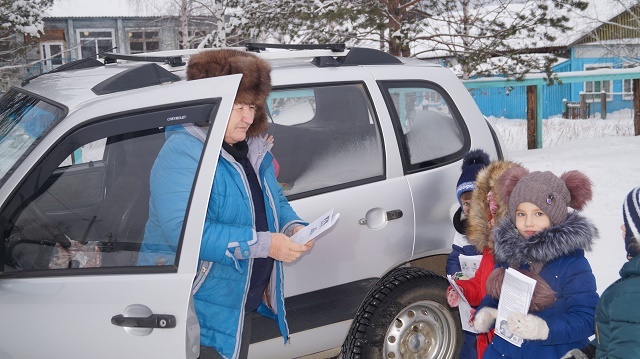 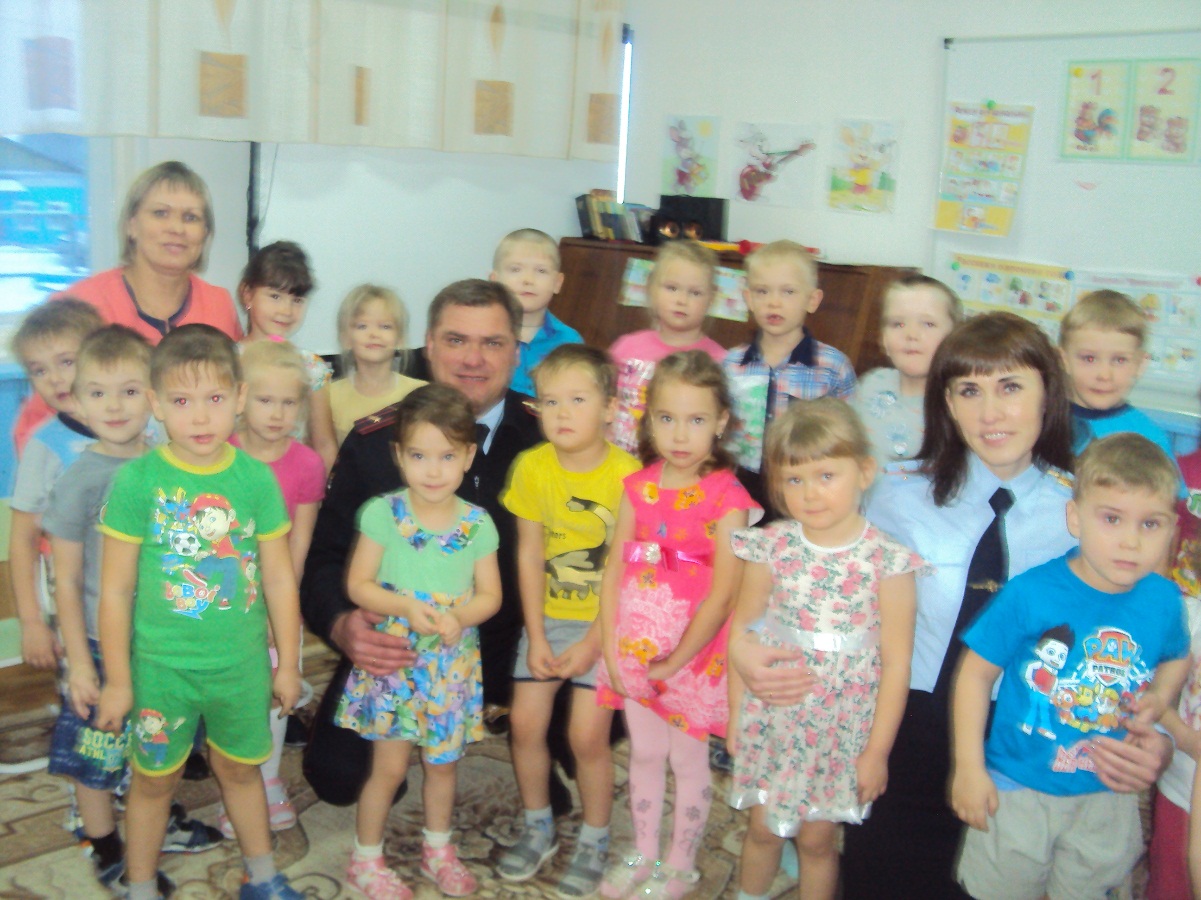 И.О. Заведующей МКДОУ детский сад «Елочка»С.В. БурдинаВ «№            мероприятиягруппык-во человекОхват в  %1Выставка рисунков» Правила дорожного движения»Вторая младшая, средняя, подготовительная.5890,6%2КВН «Светофор» средняя, подготовительная3542.6%3Досуг « Изучаем дорожную азбуку»подготовительная2132.8%4Занятия «Правила и безопасность дорожного движения»средняя, подготовительная4265.6%5КВН «Дорожные приключения»подготовительная2132.8%6Праздник « Дорожная азбука»2-я младшая, средняя3643.9%7Развлекательная программа «Уступи дорогу»средняя, подготовительная4265.6%8Дидактические игры: «Пешеходный переход», «Красный, желтый, зеленый», «Можно – нельзя», «Наша улица»2-я младшая, средняя,подготовительная6073.1%9 Рассказы детей о поведении на дороге при движении в детский сад и обратно.подготовительная2328.%10Инструктажи по ПДДСредняя, подготовительная.3846.3%11Акция «Будь внимателен на дороге»Средняя, подготовительная1821.9%12 Приняли участие в конкурсе макетов «Дорога жизни»Средняя группа1821.9%